www.patha.org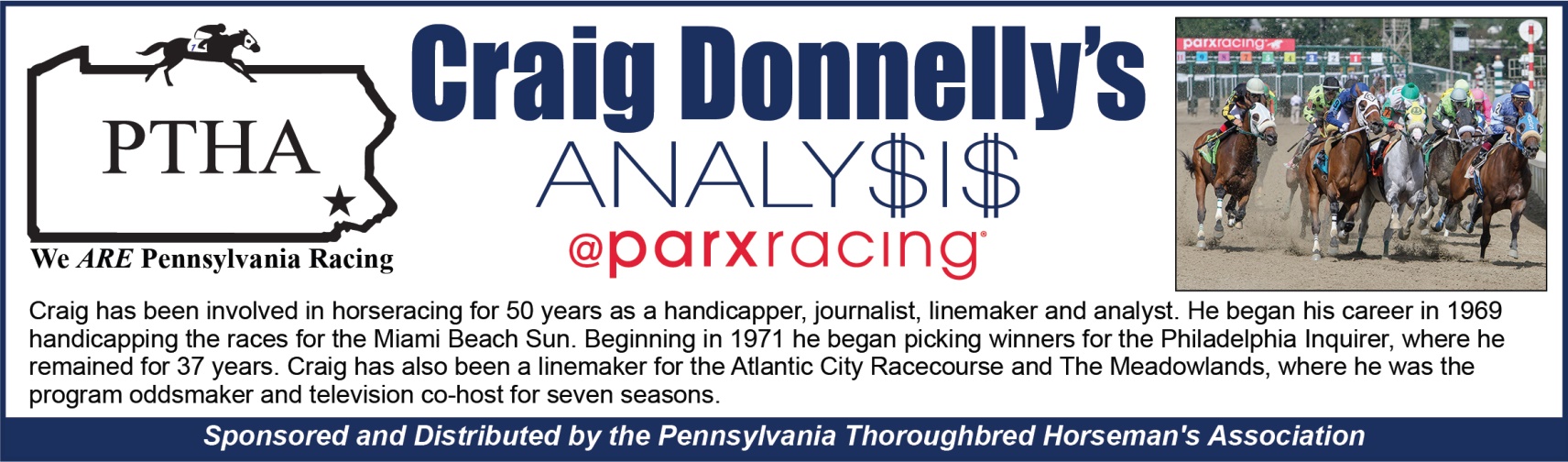                             MONDAY, JUNE 5, 2023 — FIRST POST 12:40 P.M.	                            MONDAY, JUNE 5, 2023 — FIRST POST 12:40 P.M.	Best Bets:    STREET LIGHTNING (8th)--  FOGGY NIGHT (9th)Best Bets:    STREET LIGHTNING (8th)--  FOGGY NIGHT (9th)Race 1Race 1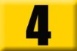 MUST BE LOVE – Hard used dueling this spot in finish dominated by stretch-runners; might try rating tactics. 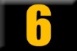 LATE TO THE SHOW – Gained late ahead of top choice after outrun by top pick previously; obvious threat.e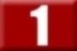 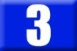 CARPE ALL DAY – Failed to duplicate maiden romp as 7-5 chalk but dangerous if disregard latest.SIR CUPID – Rallied late again when Lake claimed and plenty of early targets may help chances.Race 2Race 2TAKE IT TO THE MAX – Showed interest all four starts but hard to like or dismiss plunge in return.ORB’S PARTY GIRL – Rediscovered ability despite early trouble when leading to final yards as longshot.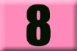 BET ON DRAMA – Usually close but frequently beaten favorite in 23 attempts; “bug” back aboard.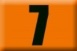 ONLY GIRL – Chased runaway heavy favorite in 30th defeat and further progress necessary.Race 3Race 3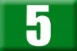 SIZZLING ROMA – Prominent throughout and drops within same claiming tag; hot rider in Gonzalez.GIA’S FUEGO – Speedy mare hard used dueling one week ago and chance to shake loose.SHOW SOME SKIN – Close last pair this spot but only score past two years at Penn National.ANGINETTI – Possibility if throw out latest and sheds seven pounds for high percentage barn.Race 4Race 4FORTY COMETS – Overmatched twice since claimed but speedy and determined with this kind.BAILEY – Improved zip when humbled by impressive winner in seemingly tougher version this spot.LAZARETTO – Appears in best form of career and repelled repeated challenges in another upset.IMA PHAROAH – Decent try after Ness barn took but yet to handle this kind in local attempts.Race 5Race 5SCREEN SAVER – Voided claim from this spot last month but holds ability advantage this level.SCOTTY – Trounced cheaper as odds-on chalk and dangerous again with renewed confidence.LOOK OUT LAMBO – Very popular at claiming box and crushed lesser about three weeks ago.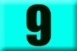 RUNNINGFORHOME – Fair showing with similar after Hawthorne claim; won previously with Sanchez.Race 6Race 6GOLDEN WILDCAT – Frequently close during 13 attempts and draws inside competing cheapest ever.FIRST TO LAST – Easily second best when trying route first time and merits attention with Lopez up.CAPT COMPLICATED – Led early before weakening after arriving from Florida; gelded since as threat.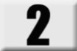 LAST DREAM – Advanced with wide trip in local bow and testing stamina again; merits attention.Race 7Race 7LOUELLA STREET – Battled throughout in dirt sprint and led throughout in Laurel turf route in 2021.SEIVER – Failed as big favorite twice here since $30,000 Turfway claim; moderate success this surface.FANCY SCEPTER – Maiden facing winners but speedy and might appreciate return to grass.ISLAND BELLE – Latest discouraging but good effort at Woodbine in lone turf try; can’t dismiss.Race 8Race 8STREET LIGHTNING – Easily second best in debut behind runaway repeat winner; similar try sufficient.SEPARATE WAYS – Hard used dueling in solid effort and very troubled trip previously; gelded since.SPIRIT SKY – Improved with Lasix when finishing ahead of second pick; outrun by top choice in bow.VIRAL VIDEO – Good effort in “open” company but seemingly better field this time in ninth attempt.Race 9Race 9FOGGY NIGHT – Just neck behind despite brutal trip this level and yardage after layoff; wins with clear sailing.SUNDRIA – Rallied behind runaway winner after very slow start; prior conqueror next romped at Delaware.AVATAL HERO – Improving filly captured Gulfstream finale over synthetic; proving bargain claim.CARLOTUK – Traffic problems in latest and lone victory on turf; switches to Lake barn for local debut.Race 10Race 10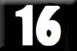 TWIRLING CHARLIE – Sidelined since August but takes significant drop and races first time as gelding.SECOND AND REED – New Yorker plunges and troubled trip at Aqueduct; should fire this level.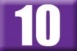 FIRST SQUAD – Nice effort following hiatus at Tampa and hinted at turf ability in both outings.UNION REWARD – Dirt sprinter probable pacesetter but turf and route are new; making tenth start.